Nativity WorshipsAdvent 2021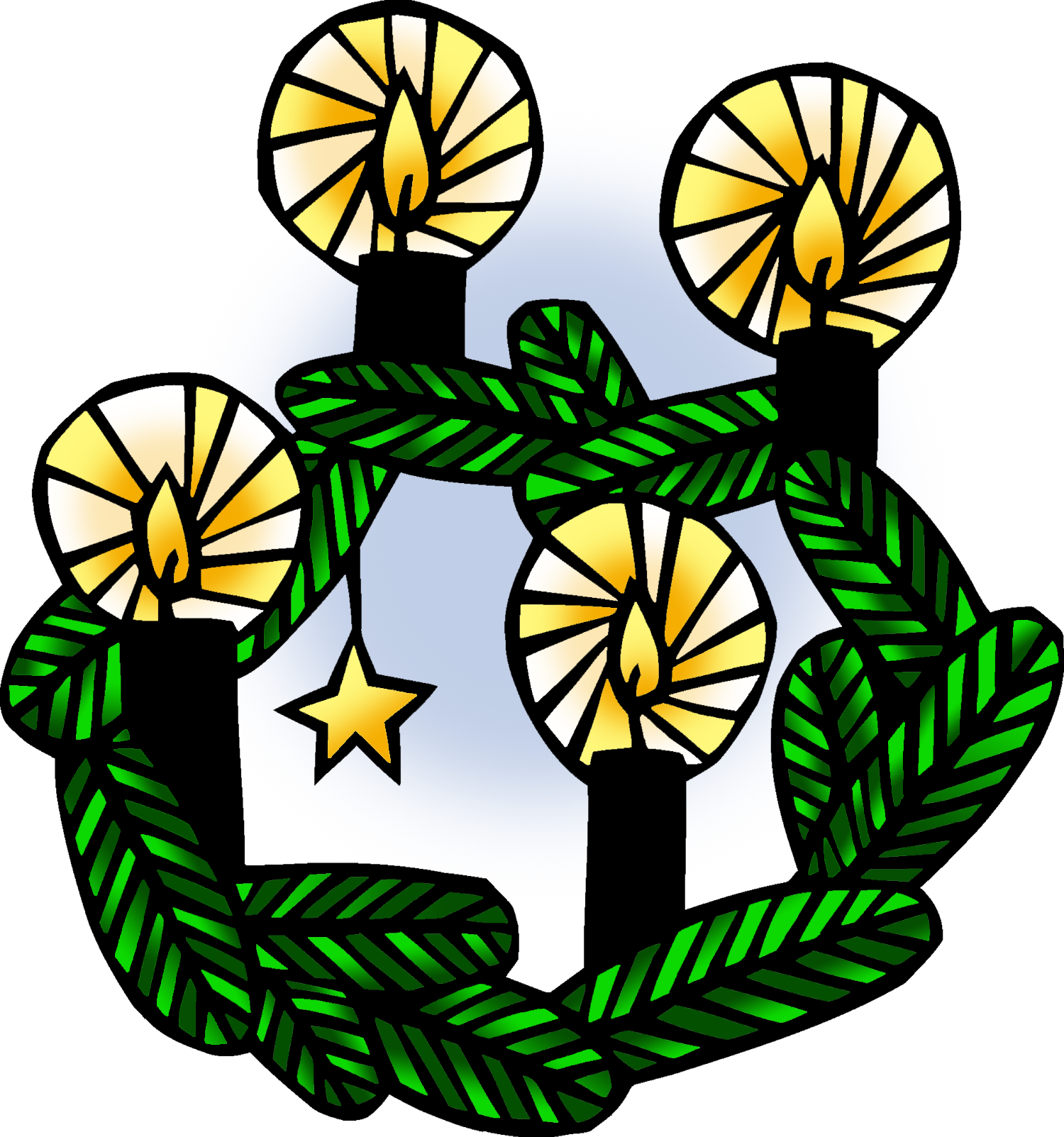 The Rev. Kirsten Snow Spalding, RectorThe Rev. Lynn Oldham Robinett, Assistant PriestThe Rev. Scott Gambrill Sinclair, Assistant PriestThe Rev. Rebecca Winship Morehouse, Deacon333 Ellen Dr., San Rafael, CA 94903415-479-7023, nativityonthehill@gmail.com www.nativityonthehill.orgPreludeThe Word of GodOpening HYMNOpening AcclamationThe people standing, the Celebrant says Blessed be God: Father, Son, and Holy Spirit. People 	And blessed be his kingdom, now and for ever. Amen.Collect for PurityThe people  say togetherAlmighty God, to you all hearts are open, all desires known, and from you no secrets are hid: Cleanse the thoughts of our hearts by the inspiration of your Holy Spirit, that we may perfectly love you, and worthily magnify your holy Name; through Christ our Lord. Amen.The Collect of the DayThe LessonsFirst ReadingThe people sit.A reading from___________Silence may follow.PsalmRemain seated.Second ReadingThe people sit.A Reading from _________Silence may follow.Sequence HymnAll stand.GospelAll stand.The Sermon						The Creed (BCP p. 358)All stand.We believe in one God,the Father, the Almighty,maker of heaven and earth,of all that is, seen and unseen.We believe in one Lord, Jesus Christ,the only Son of God,eternally begotten of the Father,God from God, Light from Light,true God from true God,begotten, not made,of one Being with the Father.Through him all things were made.For us and for our salvationhe came down from heaven:by the power of the Holy Spirithe became incarnate from the Virgin Mary,and was made man.For our sake he was crucified under Pontius Pilate;he suffered death and was buried.On the third day he rose againin accordance with the Scriptures;he ascended into heavenand is seated at the right hand of the Father.He will come again in glory to judge the living and the dead,and his kingdom will have no end.We believe in the Holy Spirit, the Lord, the giver of life,who proceeds from the Father and the Son.With the Father and the Son he is worshiped and glorified.He has spoken through the Prophets.We believe in one holy catholic and apostolic Church.We acknowledge one baptism for the forgiveness of sins.We look for the resurrection of the dead,and the life of the world to come. Amen.The Prayers of the People (BCP p. 359)All remain standing.In peace, let us pray to the Lord, saying, “Lord, have mercy” (or “Kyrie eleison”).For the holy Church of God, that it may be filled with truth and love, and be found without fault at the day of your coming, we pray to you, O Lord.Here and after every petition the People respondKyrie eleison or Lord, have mercy.For N. our Presiding Bishop, for N. (N.) our own Bishop(s), for all bishops and other ministers, and for all the holy people of God, we pray to you, O Lord.For all who fear God and believe in you, Lord Christ, that our divisions may cease, and that all may be one as you and the Father are one, we pray to you, O Lord.For the mission of the Church, that in faithful witness it may preach the Gospel to the ends of the earth, we pray to you, O Lord.For the peace of the world, that a spirit of respect and forbearance may grow among nations and peoples, we pray to you, O Lord.For those in positions of public trust [especially _________ ], that they may serve justice, and promote the dignity and freedom of every person, we pray to you, O Lord.For the poor, the persecuted, the sick, and all who suffer; for refugees, prisoners, and all who are in danger; that they may be relieved and protected, we pray to you, O Lord.For this congregation [for those who are present, and for those who are absent], that we may be delivered from hardness of heart, and show forth your glory in all that we do, we pray to you, O Lord.For all who have commended themselves to our prayers; for our families, friends, and neighbors; that being freed from anxiety, they may live in joy, peace, and health, we pray to you, O Lord.For whom and for what else shall we pray and give thanksgiving?  Please add your prayers silently or aloud, We pray to you, O Lord.For all who have died in the communion of your Church, and those whose faith is known to you alone, that, with all the saints, they may have rest in that place where there is no pain or grief, but life eternal, we pray to you, O Lord.Rejoicing in the fellowship of [the ever-blessed Virgin Mary, (blessed N.) and] all the saints, let us commend ourselves, and one another, and all our life to Christ our God.To you, O Lord our God.SilenceThe Celebrant adds a concluding Collect, or the following DoxologyFor yours is the majesty, O Father, Son, and Holy Spirit; yours is the kingdom and the power and the glory, now and for ever. Amen.Confession of Sin (BCP p. 359) The Deacon or Celebrant saysLet us confess our sins against God and our neighbor.Silence may be kept.Minister and PeopleMost merciful God,we confess that we have sinned against youin thought, word, and deed,by what we have done,and by what we have left undone.We have not loved you with our whole heart;we have not loved our neighbors as ourselves.We are truly sorry and we humbly repent.For the sake of your Son Jesus Christ,have mercy on us and forgive us;that we may delight in your will,and walk in your ways,to the glory of your Name. Amen.The Priest stands and saysAlmighty God have mercy on you, forgive you all your sins through our Lord Jesus Christ, strengthen you in all goodness, and by the power of the Holy Spirit keep you in eternal life. Amen.The Peace (BCP p. 360)All stand.Then the Ministers and the People may greet one another in the name of the Lord.AnnouncementsThe Holy CommunionOffertory Sentence (BCP p. 376)The Celebrant saysOffer to God a sacrifice of thanksgiving, and make good your vows to the Most High. Psalm 50:14Offertory Hymn The Great Thanksgiving Sursum Corda (BCP p. 367)The People remain standing.Eucharistic Prayer B Proper Preface (BCP p. 367)Facing the Holy Table, the Celebrant proceeds[. . .] Therefore we praise you, joining our voices with Angels and Archangels and with all the company of heaven, who forever sing this hymn to proclaim the glory of your Name:Sanctus  (BCP p. 367)Celebrant and People
Holy, holy, holy Lord, God of power and might,
heaven and earth are full of your glory.
Hosanna in the highest.
Blessed is he who comes in the name of the Lord.
Hosanna in the highest.Words of InstitutionThe People stand or kneel.The Celebrant continuesWe give thanks to you, O God, for the goodness and love which you have made known to us in creation; [. . .] Therefore, according to his command, O Father,Celebrant and PeopleWe remember his death,We proclaim his resurrection,We await his coming in glory;Epiclesis (BCP p. 369)The Celebrant continuesAnd we offer our sacrifice of praise and thanksgiving to you, O Lord of all; presenting to you, from your creation, this bread and this wine.[. . .]By him, and with him, and in him, in the unity of the Holy Spirit all honor and glory is yours, Almighty Father, now and for ever. AMEN.The Lord’s Prayer (BCP p. 363)And now, as our Savior Christ has taught us, we are bold to say,People and CelebrantOur Father, who art in heaven,hallowed be thy Name,thy kingdom come,thy will be done, on earth as it is in heaven.Give us this day our daily bread.And forgive us our trespasses,as we forgive those who trespass against us.And lead us not into temptation,but deliver us from evil.For thine is the kingdom,and the power, and the glory,forever and ever. Amen.The Breaking of the BreadFraction Anthem (BCP p. 364)Lamb of God, you take away the sins of the world: have mercy on us.Lamb of God, you take away the sins of the world: have mercy on us.Lamb of God, you take away the sins of the world: grant us peace.Invitation (BCP p. 364)The Celebrant saysThe Gifts of God for the People of God.Distribution (BCP p. 365)The ministers receive the Sacrament in both kinds, and then immediately deliver it to the people.The Bread and the Cup are given to the communicants with these wordsThe Body and Blood of our Lord Jesus Christ keep you in everlasting life. Amen.Post-Communion Prayer (BCP p. 365)After Communion, the Celebrant saysLet us pray.Celebrant and PeopleEternal God, heavenly Father,you have graciously accepted us as living membersof your Son our Savior Jesus Christ,and you have fed us with spiritual foodin the Sacrament of his Body and Blood.Send us now into the world in peace,and grant us strength and courageto love and serve youwith gladness and singleness of heart;through Christ our Lord. Amen.Blessing (BCP p. 366)The Priest blesses the people, sayingMay the Sun of Righteousness shine upon you and scatter the darkness from before your path; and the blessing of God Almighty, the Father, the Son, and the Holy Spirit, be among you, and remain with you always. Amen.Birthday Blessing (BCP p. 830)O God, our times are in your hand: Look with favor, we pray, on your servant N. as he begins another year. Grant that he may grow in wisdom and grace, and strengthen his trust in your goodness all the days of his life; through Jesus Christ our Lord. Amen.Post-Communion Hymn Dismissal (BCP p. 366)From riteplanning.com.  Copyright © 2021 Church Publishing Inc. All rights reserved.CelebrantThe Lord be with you.PeopleAnd also with you.CelebrantLet us pray.ReaderThe Word of the Lord.PeopleThanks be to God.ReaderThe Word of the Lord.PeopleThanks be to God.DeaconThe Holy Gospel of our Lord Jesus Christ according to Luke.PeopleGlory to you, Lord Christ.DeaconThe Gospel of the Lord.PeoplePraise to you, Lord Christ.CelebrantThe peace of the Lord be always with you.PeopleAnd also with you.CelebrantThe Lord be with you.PeopleAnd also with you.CelebrantLift up your hearts.PeopleWe lift them to the Lord.CelebrantLet us give thanks to the Lord our God.PeopleIt is right to give him thanks and praise.Let us go forth in the name of Christ.PeopleThanks be to God.